4.3. Результаты участия обучающихся в очных предметных олимпиадах, официальных конкурсах и соревнованиях по профилю профессиональной деятельности педагога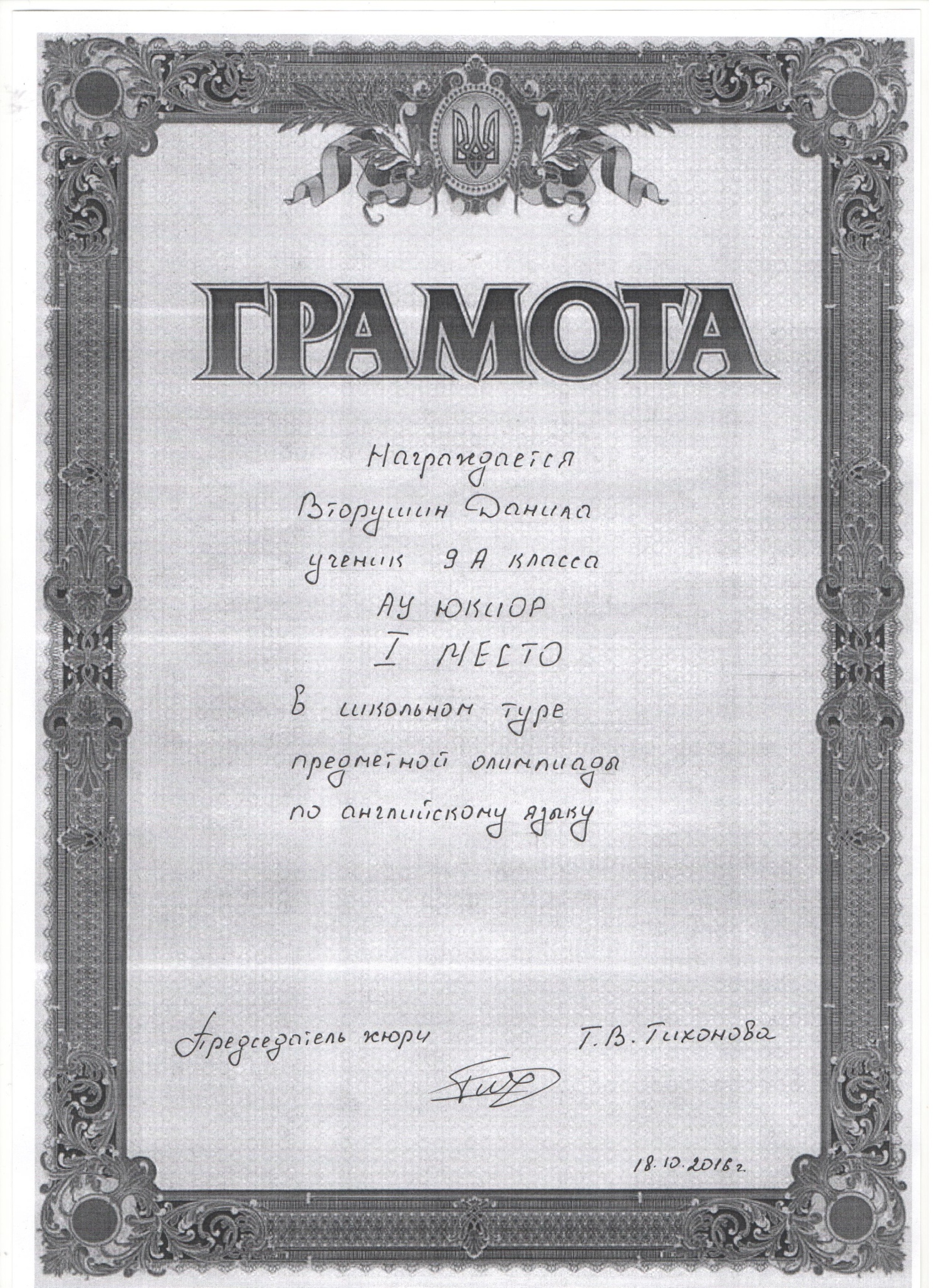 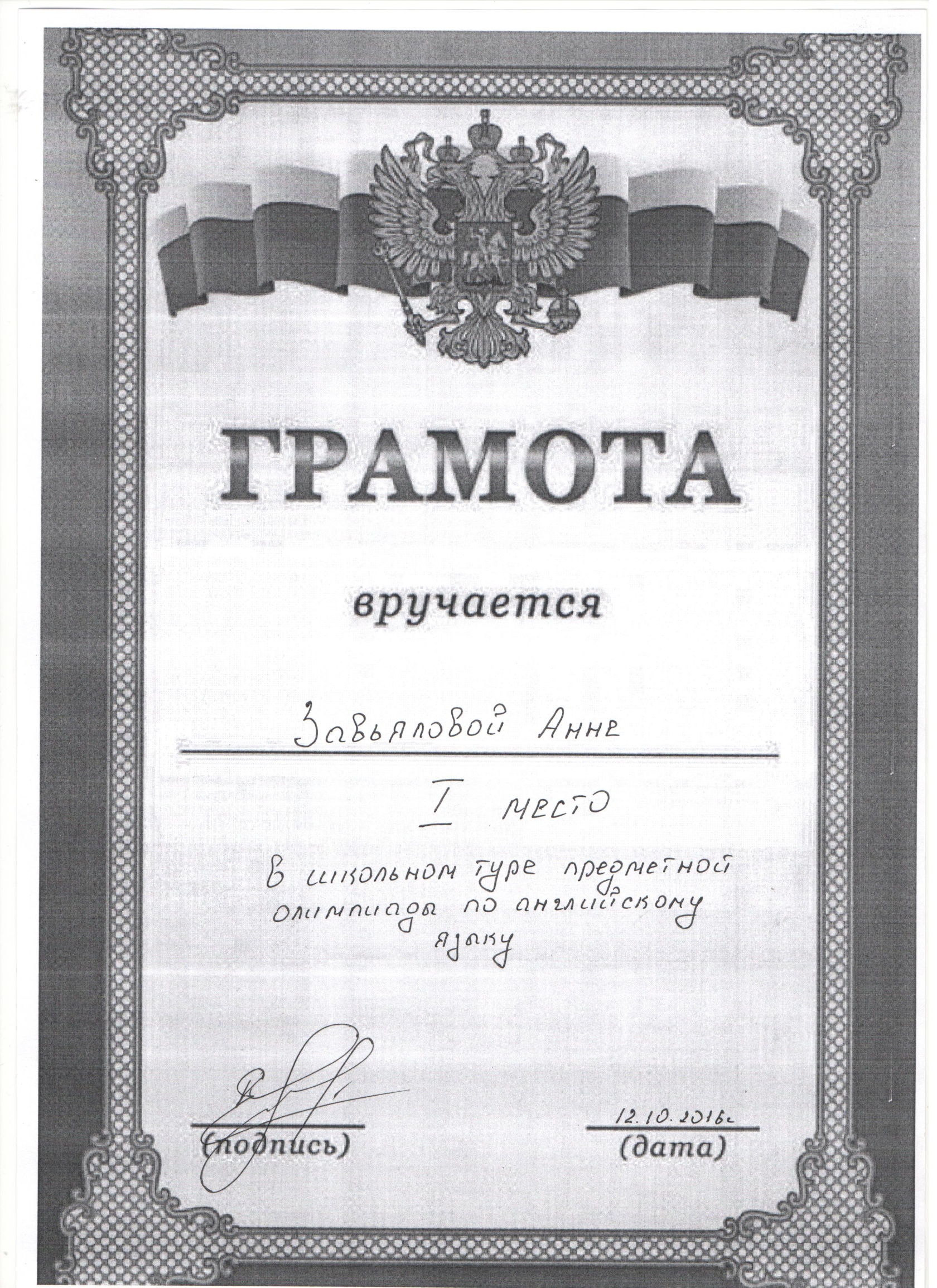 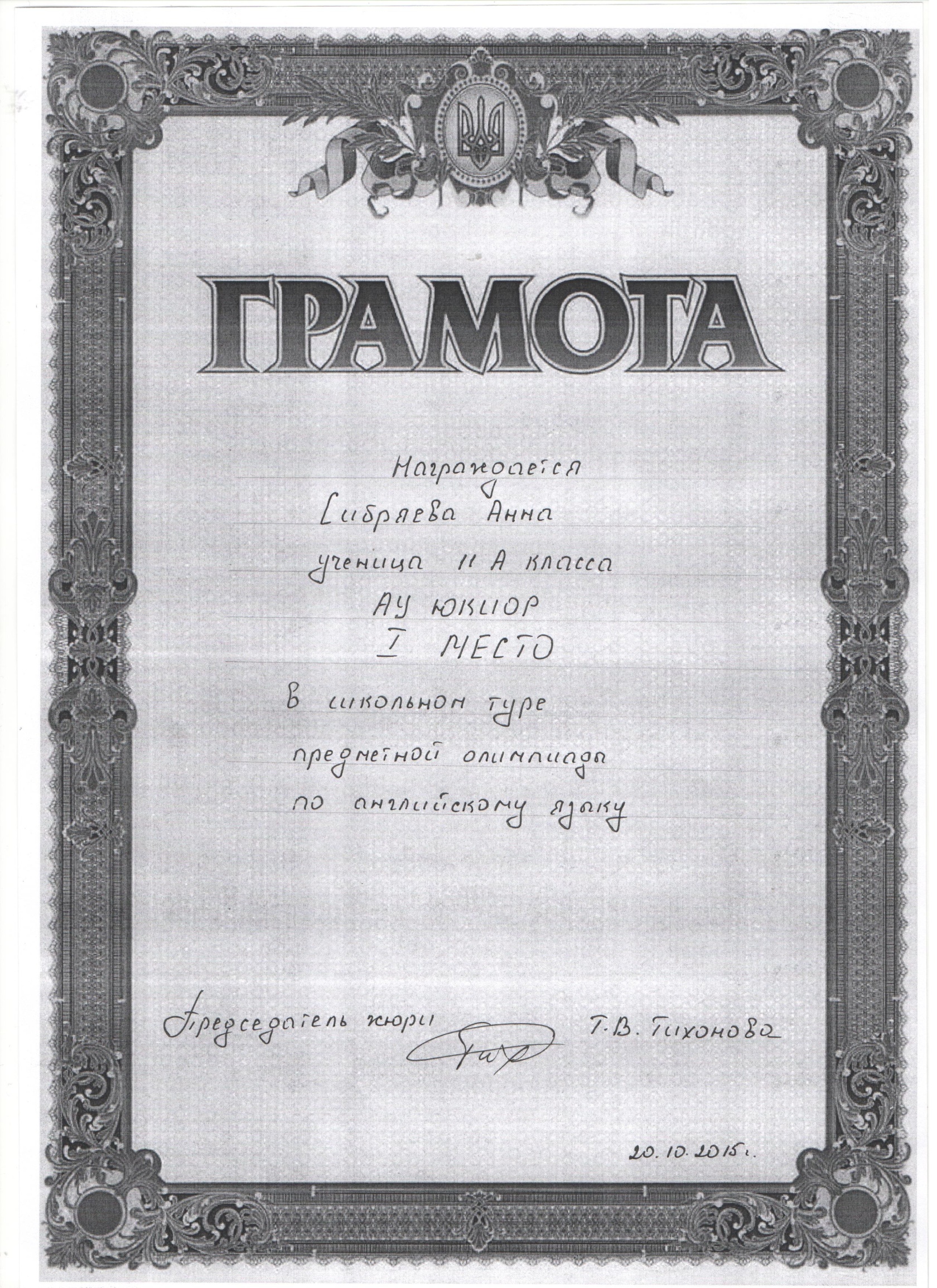 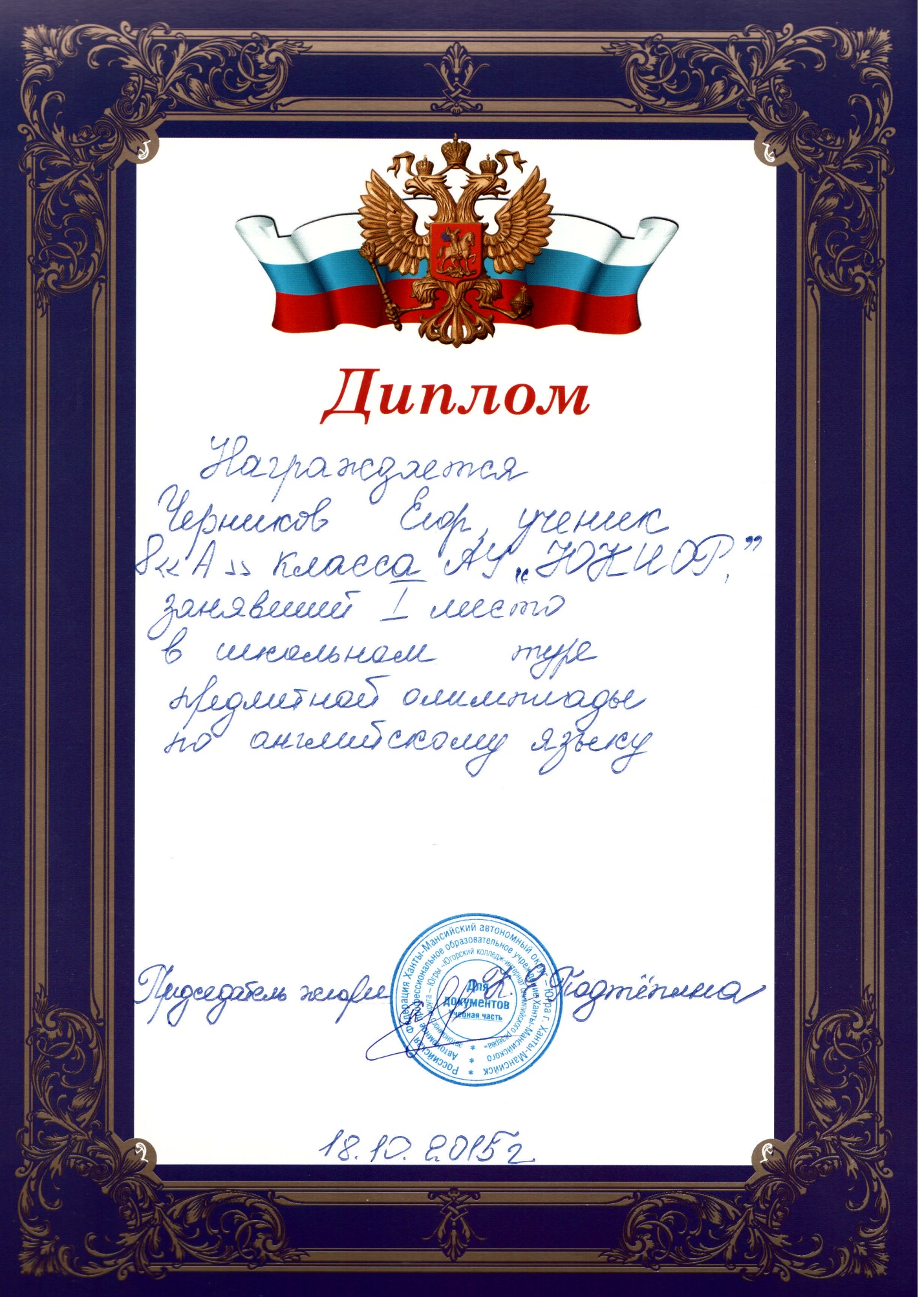 